                      РЕШЕНИЕ	             КАРАР                «14» декабря 2021 г               г.Елабуга                        №  123  О внесении изменений в «Генеральный план Мортовского сельского поселения Елабужского муниципального района Республики Татарстан.       В соответствии с Градостроительным Кодексом Российской Федерации, Законом РТ «О градостроительной деятельности в Республике Татарстан», учитывая Решение Мортовского районного Совета Елабужского муниципального района Республики Татарстан от 08.10.2021 № 40/1 «Об утверждении внесения изменений в «Генеральный план Мортовского сельского поселения Елабужского муниципального района Республики Татарстан», Совет Елабужского муниципального районаРЕШИЛ:1. Внести изменения в «Генеральный план Мортовского сельского поселения Елабужского муниципального района Республики Татарстан. (Приложение 1). 2. Настоящее решение подлежит официальному опубликованию.3.Контроль над исполнением настоящего решения возложить на постоянную депутатскую комиссию по вопросам градостроительства и инфраструктурного развития и туризма.Председатель                                                                                     Р.М. НуриевСОВЕТ ЕЛАБУЖСКОГО МУНИЦИПАЛЬНОГОРАЙОНАРЕСПУБЛИКИ ТАТАРСТАН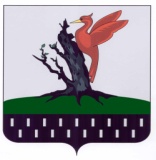 ТАТАРСТАН РЕСПУБЛИКАСЫАЛАБУГА  МУНИЦИПАЛЬРАЙОН   СОВЕТЫ